Pathways Project: Annotation Report 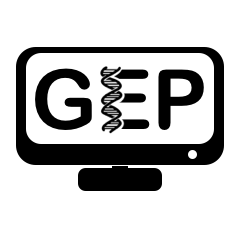 Project DetailsThe data from this document will eventually be published, so we will need some contact information from you as well as permissions:If you choose to be a co-author(s), you will have to respond promptly to requests to read and approve the manuscript, and, as part of that review, you will also be required to validate some specific data within the manuscript (full instructions will be provided). We estimate that you would contribute 3-5 hours of your time to the manuscript preparation process.If you want to be a co-author(s) on a publication, and we cannot reach you at the time the publication is ready for your review, you will no longer be a co-author(s) on the publication that arises from this data because you are not able to read and approve the manuscript.  If you would like to be a co-author(s), please enter your name(s) in the format you want it/them to be displayed as in publications in the table below. Note: If more than three students contribute to an individual gene annotation report as a group project, none of those students are eligible for co-authorship but the class as a whole will be acknowledged.  By submitting this report to the GEP, you acknowledge that you are allowing the data presented here to be published.Navigation PaneYou will find it helpful to use the Navigation Pane function of Word while editing this document. It will be much easier to move around sections this way. Since Word versions vary in their layout, please follow the Use the Navigation pane in Word webpage to enable viewing of the navigation pane in your version of Word.  Make sure to select the “Headings” tab within the pane to see the different sections in the document. Note that your version of MS Word might be different than what the website is portraying.Entering Text DataTo enter text data, please click on the textbox with this font, and type your data. The prompt text should be cleared automatically when you start typing, but if it is not, please delete it and enter your data.When entering coordinates: do not use commas to separate place values – this will make it easier to move data to the Gene Model Checker. For example, use 10000 instead of 10,000.Adding ImagesTo add images within the blue boxes, click the Picture icon (). This opens a file browser from which you can select your image. If you need to change the picture, right click and select “Change Picture,” and then click “From a File”. DO NOT scale the image to fill the entire box, please keep the image with its original dimensions. 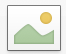 Screenshot in GEP UCSC Genome BrowserAvoid taking a screenshot of the GEP UCSC Genome Browser. We have incorporated a way to export the image. Right-click within the genome browser, and select “View Image”. This should automatically take you to a new tab.  If it doesn’t make sure that popups are enabled for the GEP UCSC Genome Browser from within your internet browser.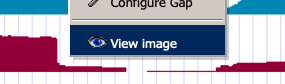 Screenshot in GEP UCSC Genome BrowserThere is a YouTube playlist that details how to fill out one of these report forms with an example gene of Cul1 in D. erecta. Please refer to that playlist for any questions you may have. For cases where your model is non-standard, please refer to the GEP TAs. Here is their schedule, your faculty instructor will be able to provide you the Zoom link.A. Gene Report Form Inspect the region around your gene in D. melanogaster. Record the names of the nearest two protein coding genes upstream and the two downstream of your gene in D. melanogaster and in your target species including the blastp results that support your target species Gene Symbol. Note if your gene is nested within another gene, or another gene is nested within your gene, and indicate whether the genes are orthologs between the two species. If you do not have a nested/nesting gene, leave the “Nested Gene” column blank.Paste below an image of the genomic neighborhood for D. melanogaster from the GEP UCSC Genome Browser including both of the two upstream and two downstream genes. Select the “default tracks” for the region, and then set a comparative genomics track (e.g., Drosophila Conservation (28 Species)) to “pack”.Paste below an image of the genomic neighborhood of your target gene in the target species from the GEP UCSC Genome Browser. Be sure to include including both of the two nearest upstream and both of the two nearest downstream genes. Select the “default tracks” for the region, and then set a comparative genomics track (e.g., Drosophila Chain/Net) (if available) to “pack”.Paste below a screenshot of the “Descriptions” panel of your tblastn results of the amino acid sequence of the D. melanogaster protein coding isoform for your gene against the genome assembly in your target species.Explain what evidence supports your hypothesis that you have located the correct genomic neighborhood in the target species, and you are, therefore, annotating the ortholog to the D. melanogaster gene. Be sure to also explain any discrepancies found in the blast results or genomic neighborhood described above (e.g., regions of the protein are missing, synteny, number of exons). Consensus Sequence Errors Report Form (ONLY FILL OUT IF CONSENSUS ERRORS EXIST)Only complete this section if you have identified errors in the project consensus sequence, otherwise move to the Coding Sequence (CDS) Report Form section (but do NOT delete this section). All of the coordinates reported in this section should be relative to the coordinates of the original genomic sequence.Location(s) in the project sequence with consensus errors:1. Evidence that supports the consensus errors postulated aboveIf you need to use images to explain evidence of consensus errors, please paste screenshots below.  2. Generate a VCF file which describes the changes to the consensus sequenceIf your target species is available in the Sequencer Updater tool, create a Variant Call Format (VCF) file that describes the changes to the consensus sequence you have identified above. Paste a screenshot with the list of sequence changes below:Note: If your target species is not available in the Sequence Updater tool, see the VCF work-around instructions attached at the end of “How to annotate genes in other Drosophila species” instructions.  B. Coding Sequence (CDS) Report FormNumber of isoforms in D. melanogaster:  Number of isoforms in this project: Complete the following table for all of the D. melanogaster isoforms in this project:Is there strong evidence (e.g., extended RNA-Seq, high quality splice sites, conservation across multiple species) for distinct protein coding isoforms present in your species that are not found in D. melanogaster?	 Yes 		 NoIf yes, how many?		If yes, create additional isoform reports for those coding sequences and name the isoforms “-PAA,” “-PAB,” etc. (e.g., dyak_Rheb-PAA).Missing CDS Isoforms Missing Isoforms in your target species:      Yes 	         NoIf you think all CDS isoforms within the D. melanogaster genome exist within your target species, please select “No”. However, if you believe there are CDS isoforms within the D. melanogaster genome that do not exist within your target species, please select “Yes” and provide explanations with screenshots and text below.Please do not try to create page-breaks or section breaks within your explanation.[TYPE GENE ISOFORM NAME HERE] – Coding Isoform Report FormComplete this report form for each unique isoform listed in the table above (copy and paste to create as many copies of this Isoform Report Form as needed; when copying sections for additional isoforms, copy the entire blank section first, and then populate it.):Gene Model Checker ChecklistEnter the coordinates for the coding exons below (e.g., 100-200). Add more rows if needed. All rows do not need to be populated. Remember to leave out commas when typing the coordinates. If more CDSs exist, please add more rows by going to the bottom-right-most cell and pressing tab.Stop Codon Coordinates (e.g., 201-203):  Enter the coordinates of your final gene model for this isoform into the Gene Model Checker and paste a screenshot of the checklist results and data entry section below:View the gene model on the GEP UCSC Genome Browser Use the custom track feature from the Gene Model Checker to capture an image of your gene model shown on the Genome Browser for your project. In the checklist results of the Gene Model Checker, click on the  icon next to “Number of coding exons matched ortholog,” and a new window will open showing the Genome Browser view of this region. Your gene model will be shown under the track title “Custom Gene Model.”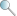 Select the “default tracks” for the region, and then set the following evidence tracks (if available) to “pack.” at least one transcript prediction track (e.g., TransDecoder Transcripts, modENCODE Cufflinks Transcripts)at least one splice-site prediction track (e.g., Splice Junctions, modENCODE TopHat Junctions)a comparative genomics track (e.g., Drosophila Chain/Net)Paste an image of your gene model as shown on the Genome Browser (including the above listed tracks) below:Alignment between the submitted model and the D. melanogaster orthologPaste an image of the protein alignment generated by the Gene Model Checker (available through the “View protein alignment” link under the “Dot Plot” tab) below:Dot plot between the submitted model and the D. melanogaster orthologPaste an image of the dot plot of your submitted model against the putative D. melanogaster ortholog (generated by the Gene Model Checker). Provide an explanation for any anomalies on the dot plot (e.g., large gaps, regions with no sequence similarity) in the textbox below the image. Also propose why you think they might be valid. You can include screen shots to illustrate the logic of your explanation below the text box.If you need to use images to explain anomalies within your dot plot, please paste screenshots here.  C. Transcription Start Site (TSS) Report Form Missing Transcription Start Sites Missing TSS in your target species:      Yes 	         NoIf you think all TSS within the D. melanogaster genome exist within your target species, please select “No”. However, if you believe there are TSS within the D. melanogaster genome that do not exist within your target species, please select “Yes” and provide explanations with screenshots and text below.Please do not try to create page-breaks or section breaks within your explanation.[TYPE TRANSCRIPT ISOFORM NAME HERE] – TSS Annotation Report FormComplete this report form for each unique isoform listed in the table above (copy and paste to create as many copies of this Isoform Report Form as needed; when copying sections for additional isoforms, copy the entire section first, and then populate it.):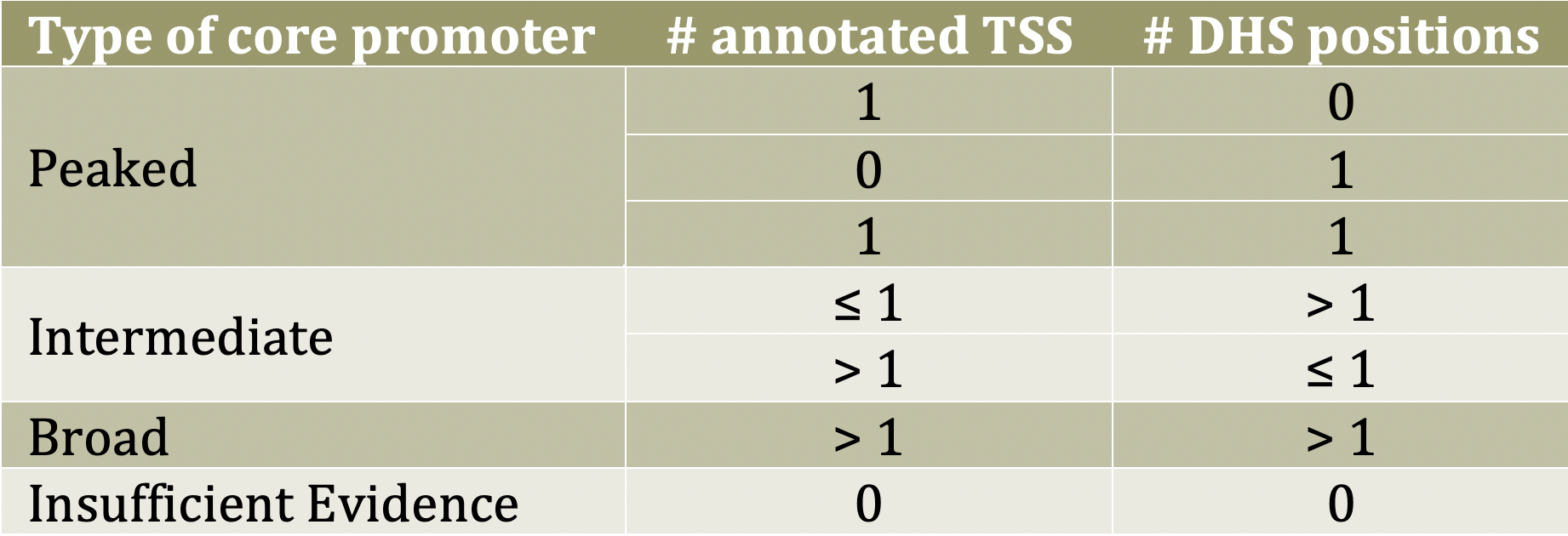 Type of core promoter in D. melanogaster:  Peaked	 Intermediate 	 Broad	 Insufficient EvidenceCoordinate(s) of the TSS position(s) or likely region(s) for the TSS (enter “NA” if data not applicable). Also, enter the reason you think these are the best coordinates in the bottom cell of the table:What do you believe is/are the best coordinate(s) or coordinate range for the TSS position(s) for this isoform given all the evidence?Provide an explanation if the best TSS coordinate(s) or coordinate range is inconsistent with at least one of the evidence types specified above. You can add screen shots to further explain your logic below the textbox:Perform a blastn alignment of the initial transcribed exon in D. melanogaster against the genomic sequence of your target species. Remember to increase sensitivity by changing the “Word size” parameter to 7, the “Match/Mismatch Scores” to “1, -1”, the “Gap Costs” to “Existence: 2 Extension: 1”, and uncheck the filter for “Low complexity regions.” Paste a screenshot of the blastn alignment below:Paste an image of the Genome Browser region surrounding the putative TSS (±300 bp) with the following evidence tracks:RNA-Seq Alignment SummarySplice JunctionsShort Match results for the Inr motif (TCAKTY)A comparative genomics track (e.g., Drosophila Chain/Net)Search for core promoter motifsUse the "Short Match" functionality in the GEP UCSC Genome Browser to search for each of the core promoter motifs listed below in the region surrounding the TSS (±300 bp) in your project and in the D. melanogaster ortholog. For TSS annotations where you can only define a TSS search region, you should report all motif instances ±300 bp of either edge of your search region.Coordinates of the motif search regionYour project (e.g., scaffold_1234:1000-1600):   Orthologous region in D. melanogaster: Record the orientation and the start coordinate (e.g., +10000) of each motif match below. (Enter "NA" if there are no motif instances within the search region.)D. Transcript Report Form Is there strong evidence for distinct transcript isoforms present in your species that are not found in D. melanogaster (yes/no)? 	 Yes 		 NoIf yes, how many?		*Note that if you have a novel coding region you should also have at least one novel transcript.If yes, create additional transcript isoform reports for those transcript sequences and name the isoforms “-RAA,” “-RAB,” etc. (e.g. dyak_Rheb-RAA).*If these new transcripts include novel CDS’s, then make sure to match the isoform naming used for the coding region above.Missing Transcript Isoforms Missing Isoforms in your target species:      Yes 	         NoIf you think all transcript isoforms within the D. melanogaster genome exist within your target species, please select “No”. However, if you believe there are transcript isoforms within the D. melanogaster genome that do not exist within your target species, please select “Yes” and provide explanations with screenshots and text below.Please do not try to create page-breaks or section breaks within your explanation.[TYPE TRANSCRIPT NAME HERE] - Transcript Isoform Report FormComplete this report form for each unique isoform listed in the table above (copy and paste to create as many copies of this Isoform Report Form as needed; when copying sections for additional isoforms, copy the entire section first, and then populate it.):Enter the coordinates for the transcribed exons below (e.g., 100-200). Add more rows if needed. Also mark whether the exon contains UTRs (UnTranslated Regions).  Make sure to enter the coordinates without commas.Use the Gene Model Checker and make sure to click “yes” for “Annotated Untranslated Regions?”.Enter the coordinates of your final gene model for this isoform into the Gene Model Checker and paste an image of the checklist results and data entry section below:View the gene model on the GEP UCSC Genome Browser Use the custom track feature from the Gene Model Checker to capture an image of your gene model shown on the Genome Browser for your project. In the checklist results of the Gene Model Checker, click on the icon next to “Number of coding exons matched ortholog,” and a new window will open showing the Genome Browser view of this region. Your gene model will be shown under the track title “Custom Gene Model.”Select the “default tracks” for the region, and then set the following evidence tracks (if available) to “pack.” at least one transcript prediction track (e.g., TransDecoder Transcripts, modENCODE Cufflinks Transcripts)at least one splice-site prediction track (e.g., Splice Junctions, modENCODE TopHat Junctions)a comparative genomics track (e.g., Drosophila Chain/Net)Paste an image of your gene model as shown on the Genome Browser (including the above listed tracks) below:Alignment between the submitted model and the D. melanogaster orthologShow an alignment between the nucleotide sequence for your gene model and the nucleotide sequence from the putative D. melanogaster ortholog. You can generate a new alignment using the “Align two or more sequences” feature (bl2seq) at the NCBI BLAST web site. Remember to increase sensitivity by changing the “Word size” parameter to 7, the “Match/Mismatch Scores” to “1, -1”, the “Gap Costs” to “Existence: 2 Extension: 1”, and uncheck the filter for “Low complexity regions”. If no alignment results, record “NA”.  Paste a screenshot of the nucleotide alignment below:E. Preparing the Project for SubmissionFor each gene, you should prepare the project GFF, transcript, and peptide sequence files for ALL isoforms along with this report. You can combine the individual files of one type (e.g., GFF) for all isoforms for one gene generated by the Gene Model Checker into a single file using the Annotation Files Merger. You should have a total of three files, one GFF, one transcript, and one peptide for each gene.Name the files using species_gene.filetypeSo, if you have a PEP file for Rheb in D. yakuba, the filename would be “dyak_Rheb.pep”.  The same goes for the other file types (FASTA and GFF).For only projects with multiple errors in the consensus sequence, you should combine all the VCF files into a single project VCF file using the Annotation Files Merger. Paste a screenshot (generated by the Annotation Files Merger) with all the consensus sequence errors you have identified in your project. Please also submit the VCF file generated to your faculty.Student Name(s): Student Email(s): Faculty Instructor: Course Name/Number:College/University: Project Species (e.g., D. yakuba)NCBI Taxonomy ID (e.g., 7245)NCBI Assembly ID (e.g., dyak_caf1)Assembly Accession (e.g., GCA_000005975.1)Genome Assembly (e.g., May 2011 (WUGSC dyak_caf1/DyakCAF1))Scaffold Name (e.g., chr3R)Scaffold Accession (e.g., CM000160.2)Gene ID in target species (e.g., dyak_Rheb)Gene ID in D. melanogaster (e.g. dmel_Rheb)Accession Number of Ortholog in D. melanogaster (e.g., NT_033777)Chromosome of Ortholog in D. melanogasterDate of Submission (YYYY-MM-DD)Permanent email address (e.g., one you will probably use 5 years from now): Alternative email address (optional): Cell phone number (optional): Names you want on the publication (s)Names you want on the publication (s)Names you want on the publication (s)By checking this box, I/we understand that my instructor may submit my/our Annotation Report and supporting documentation to the Genomics Education Partnership (GEP).  The Report contains my/our name(s) and contact information. The Partnership may use my/our work in a publication.  To be a co-author on any possible publications, I need to reply promptly to an email from the GEP when the manuscript is ready for review; if I do not, there is a chance my name will not be included as a co-author.Most UpstreamNearest UpstreamNested GeneTarget GeneNearest DownstreamMost DownstreamD. melanogaster Gene SymbolStrand in D. melanogasterTarget NCBI RefSeq AccessionStrand in Target SpeciesBEST HITAccession BEST HITD. melanogaster Gene Symbol BEST HITE-valueBEST HITPercent Identity2nd BEST HITD. melanogaster Gene Symbol2nd BEST HITE-valuee-value2nd BEST HITPercent IdentityOrthologs?Name(s) of unique isoform(s) in D. melanogaster based on coding sequenceList of isoforms with identical coding sequences in D. melanogasterSelect if coding isoform is likely present in target species.CDS NumberAcceptor PhaseCDS CoordinatesDonor PhaseCDS 10CDS 2CDS 3CDS 4CDS 5CDS 6CDS 7CDS 8CDS 9CDS 10CDS 11CDS 12CDS 13CDS 14CDS 15CDS 16CDS 17CDS 18Name(s) of transcript isoform(s) with unique TSS in D. melanogasterList of transcript isoforms with identical TSS in D. melanogasterBased on blastn alignmentBased on core promoter motifs (e.g., Inr)Based on RNA-seq, TopHat, Cufflinks tracksBased on Conservation tracksBased on other evidence (please specify)Core promoter motifYour projectD. melanogasterBREuTATA BoxBREdInrMTEDPEOhler_motif1DREOhler_motif5Ohler_motif6Ohler_motif7Ohler_motif8Name(s) of transcript isoform(s) in D. melanogasterDo you think this isoform is present in your target species (select if Yes)?Exon #Acceptor PhaseCoordinatesDonor PhaseCheck box if contains UTRExon 10Exon 2Exon 3Exon 4Exon 5Exon 6Exon 7Exon 8Exon 9Exon 10Exon 11Exon 12Exon 13Exon 14Exon 15Exon 16Exon 17Exon 18